	Genève, le 17 mai 2010Madame, Monsieur,1	Suite aux annonces TSB AAP-33 du 1er avril 2010 et AAP-34 du 16 avril 2010 et en application du § 6.2 de la Recommandation A.8 (Johannesburg, 2008), j’ai l’honneur de vous informer que durant la séance plénière du 30 avril 2010, la Commission d’études 13 a approuvé le texte du projet de Recommandation ITU-T Y.2012 révisé et les projets de nouvelles Recommandations UIT-T Y.1911 et Y.2206.2	Les titres de la Recommandation révisée UIT-T Y.2012 et des nouvelles Recommandations  ITU-T Y.1911 et Y.2206 qui ont été approuvées sont les suivants:	Y.2012 - Prescriptions fonctionnelles et architecture des réseaux de prochaine génération	Y.1911 - Services de TVIP et nomadisme: scénarios et architecture fonctionnelle pour la monodiffusion	Y.2206 - Spécifications des capacités du réseau de services répartis (DSN).3	Les renseignements existants sur les brevets sont accessibles en ligne sur le site web de l'UIT-T.4	La version prépubliée des Recommandations approuvées sera prochainement disponible sur le site web de l’UIT-T.5	L’UIT publiera dès que possible le texte de ces Recommandations.Veuillez agréer, Madame, Monsieur, l'assurance de ma haute considération.Malcolm Johnson
Directeur du Bureau de la
normalisation des télécommunicationsBureau de la normalisation
des télécommunications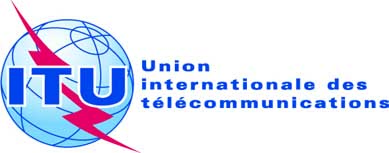 Réf.:Circulaire TSB 108COM 13/TKAux administrations des Etats Membres de l'Union;Aux Membres du Secteur UIT-T;Aux Associés de l'UIT-TTél.:
Fax:
E-mail:+41 22 730 5126
+41 22 730 5853
tsbsg13@itu.int Copie:-	Aux Président et Vice-Présidents de la 
Commission d'études 13;-	Au Directeur du Bureau de développement des télécommunications;-	Au Directeur du Bureau des RadiocommunicationsObjet:Approbation de la Recommandation révisée UIT-T Y.2012 et des nouvelles Recommandations UIT-T Y.1911 et Y.2206